Annexure AList of MES Courses Mapped to Capital Goods SectorAnnexure BOverall Evaluation Matrix for Assessment Agencies for Empanelment with CGCS						Evaluation Matrix for AAsAnnexure CForm 1 - Self-Declaration by the Assessment Agency(To be filled by the Administrator of the AA in his own hand)7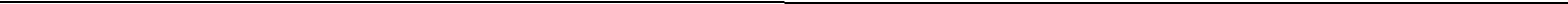 I, ____________________________________________(name),S/o______________________________________________ r/o______________________________________________________________________________________, MobileNo____________________________________, do hereby declare that I have furnished the above details to thebest of my ability and knowledge and I fully understand that any incorrect information will render my agency disqualified for affiliation. If granted affiliation, I do also agree to meet the other operational conditions as laid down by the SSC for the conduct of assessment.Date:Place	                                                                                                           (Authorised Signatory with stamp)Annexure DForm: 2 Number of years of existenceLegal Constitution of Applicant(Registered Public Limited/ Private Limited Company/ Registered Society/ Trust/ Association/ Trade Body/ Registered Educational Institution/ University/ Partnership Firm)Type of the Bidding EntityName of Registering AuthorityRegistration NumberDate of RegistrationPlace of RegistrationFor and on behalf of:	(Company Seal)Signature:Name:Designation:Note:1.	Please provide copy of the registrationcertificatefromtheappropriateRegistering Authority.Please provide details of first assessment conducted to ascertain the number of years of experience in specific sectors.Annexure EForm: 3 Financial Standing – Annual TurnoverCertificate from the Chartered Accountant/Audit Firm regarding Annual Turnover from assessment programs in India of the applicant in the immediately preceding 3 financial years.Name of the audit firm/Chartered Accountant:Seal of the audit firm:(Signature, name and designation and registration Number of the Chartered accountant/ audit firm)Date:Note: Please provide certified copies of audited financial statements of the firm for the immediately preceding two financial years. In the event the Financial Statements for the year 2014-15 are unaudited, provisional financial statements duly certified by Chartered Accountant/audit firm may be submitted.Annexure FForm: 4 Details of candidates AssessedDetails of the assessments completed in last 3 years by the Applicant. The Applicant should have assessed minimum 10,000 candidates in total and at least 1000 in the SSC specific Sector for which affiliation is sought. Information to be furnished in modules pertaining to vocational skills courses/ modules notified by NCVT/SCVT/Sector Skills Council or recognized by any state or central governmentFor and on behalf of:	(Company Seal)Signature:Name:Designation:(Authorized Representative and Signatory)Annexure GForm: 5 List of States for empanelmentThis form shall contain the information of states where the applicant is applying for getting empanelled. The previous operations in the states shall be present here with sufficient proof.For and on behalf of:	(Company Seal)Signature: Name:Designation:(Authorised Representative and Signatory)Annexure HPre-requisite for Selection of AAsFor and on behalf of:	(Company Seal)Signature: Name:Designation:(Authorised Representative and Signatory)Annexure ICERTIFICATEI, the undersigned, certify that to the best of my knowledge and belief, the details provided in the Application have been correctly described me. I understand that any wilful misstatement described herein may lead to the cancellation of the empanelment of the Assessment Body <Name of AA> at any time during and after the process of empanelment. Date: …. Nov 2018                  <Assessment Agency’s                                                  (Authorised Signatory)Place:                                      Round Stamp>                          	Name:	Designation:MES SectorMES Course CodeMES Course NameNSQF Level FabricationFAB701Arc and Gas Welder3FabricationFAB702TIG Welder3FabricationFAB703CO2 Welder3FabricationFAB706Welder (Repair & Maintenance)3FabricationFAB708Pipe Welder (TIG & MMAW)3FabricationFAB209Sheet Metal Worker (Panels, Cabins & Ducts)2FabricationFAB704ARC & MIG Welder3Production and ManufacturingMAN701Turning4*Production and ManufacturingMAN702CNC Turning3Production and ManufacturingMAN703Milling3Production and ManufacturingMAN704CNC Milling3Production and ManufacturingMAN705Drafting (Mechanical)3Production and ManufacturingMAN706Grinding3*Production and ManufacturingMAN708Quality Inspector3*Production and ManufacturingMAN711CNC Machine Tool Maintenance4*SParameterMaxCriteriaWeightage PointsNo.ParameterPointsCriteriaWeightage PointsNo.PointsOverallNumber ofMore than 10 Years5 to 10 YearsUpto 5 YearsIOverall15Years inIExperience15Years in15107Experienceassessment15107assessment15107Experience inNumber ofMore than 5 Years3 to 5 YearsUpto 3 YearsIiExperience in10Years inIisector10Years in100806sectorassessment100806assessment100806CandidatesMore than 25,00010,000 to 25,000Upto 10,000IiiCandidates10In last 3 yearsIiiAssessed10In last 3 yearsAssessed10751075Will beIvAssessment10determinedSubjective score based on rigour and innovation of approach andSubjective score based on rigour and innovation of approach andSubjective score based on rigour and innovation of approach andIvMethodology10by evaluationmethodologyMethodologyby evaluationmethodologycommitteeAffiliation withMore than 53 to 5 Organisations1-2Govt.Affiliated withOrganisations3 to 5 OrganisationsOrganisation(s)Govt.Affiliated withOrganisationsOrganisation(s)VOrganization10minimum 1VOrganization10minimum 1(GoI or Stateorganization1075Skill Missions)ParameterMaxCriteriaWeightage PointsNo.ParameterPointsCriteriaWeightage PointsNo.PointsMore than 10 States4 to 10 States3 StatesMinimumGeographicMinimum5ViGeographic10presence in 35ViPresence10presence in 3PresenceStates/UT107States/UT107Affiliated withMinimumMore than 5 SSCs4 or 5 SSCs3 SSCsViiAffiliated with05affiliation with 3Viiother SSC05affiliation with 3other SSCSSCs532SSCs532532Online ComputerOffline ComputerPen-Paper modeMode ofbasedbasedPen-Paper modeMode ofAssessmentbasedbasedassessment –AssessmentViiiassessment –20Modalities andTablets/Pen andGeo taggingPaperGeo tagging20125Paper20125Real time OnlineMonitoringContinuousVideo-AudioStandalone Video-Visits by ProctorsMonitoringContinuousMonitoring &Audio RecordsVisits by ProctorsIxMechanism of10Monitoring ofMonitoring &Audio RecordsIxMechanism of10Monitoring ofRecordingassessmentsthe AssessmentRecordingassessmentsthe Assessmentassessmentsthe Assessment10531053Number ofBased onMore than 5 Experts3 to 5 ExpertsUpto 2 ExpertsSubject MatterBased onMore than 5 Experts3 to 5 ExpertsUpto 2 ExpertsSubject MatterBased onXSubject Matter20evaluation ofXExperts on20evaluation ofXExperts on20evaluation ofcompany’sCVscompany’s20128payroll20128payrollNumber ofMore than 2510 to 25 AssessorsUpto 9 AssessorsNumber ofAssessors10 to 25 AssessorsUpto 9 AssessorsXiAssessors on10No. of AssessorsAssessorsXiAssessors on10No. of Assessorspayroll10751075More than 2511 to 25 EmployeesUpto 10 EmployeesEmployees11 to 25 EmployeesUpto 10 EmployeesNumber of fullNo. of full timeEmployeesXiiNumber of full10No. of full timeXiiNumber of full10No. of full timetime employeeemployee1073ContinuousMore than 5 Years3 to 5 YearsUpto 3 YearsValid ISOYears in serviceMore than 5 Years3 to 5 YearsUpto 3 YearsXiiiValid ISO10Years in serviceXiiiCertification10with ISOXiiiCertification10with ISOCertification1075Grand Total150CommitmentIf Yes,SNCurrent Business StatusCurrent Business Status(delete notplease furnish fullRemarksapplicable)details1Are you a Training Partner in the Skill EcoAre you a Training Partner in the Skill EcoYES / NOSystem?2Are you an Income Tax Payee?Are you an Income Tax Payee?YES / NO3Are you a registered legal entity in India?Are you a registered legal entity in India?YES / NO4Have you ever been rejected for affiliationHave you ever been rejected for affiliationYES / NOby any SSC?5Do you have any linkages with any otherDo you have any linkages with any otherYES / NOorganisation in the assessment domain?organisation in the assessment domain?6Have you ever been engaged in assessmentHave you ever been engaged in assessmentYES / NOoperations in past or present with aoperations in past or present with adifferent entity?7Do you have necessary financialDo you have necessary financialYES / NOPlease attach last 3 yearsresources for the operation of skillsresources for the operation of skillsbalance sheet.assessment including associatedassessment including associatedliabilities?8Do you have a Web Site of your own?Do you have a Web Site of your own?YES / NO9Do you have Assessors affiliated to yourDo you have Assessors affiliated to yourYES / NOOn payroll________Please give total numbersAA?On Long TermContract_______10How many of your Assessors areHow many of your Assessors areYES / NOOn payroll_______Please give total numbersundertaking multiple sector assessments?undertaking multiple sector assessments?On Long TermContract_______11If granted affiliation, do you have theIf granted affiliation, do you have theYES / NOIf yes, please give thecapability to undertake On-line assessmentcapability to undertake On-line assessmentdetails of the availabilitywith immediate effect?of software and hardwareto undertake theassignment.12Do you have the capability to developDo you have the capability to developYES / NOIf yes, please give thequestion bank forOn-linedetails of availableassessment?subject experts with theagency.13Are you affiliated with DGET & StateAre you affiliated with DGET & StateYES / NOsponsored schemes?14Are you affiliated with any other SSCs/YES / NOother recognized Agencies having capacityto carry out assessments for the job rolesapplicable to the SSC?15Have you ever been subject to legal actionYES / NOin the case (s) of malpractices and unfairconduct?16Have you ever been banned /suspendedYES / NOfor the services offered by you?Financial  YearendingTurnoverFromAssessment31st Marchactivities (Rs. Lakh)activities (Rs. Lakh)2015-162016-172017-18Details ofLocation ofSupportingS. NoProjectLocation ofProject DetailsProofS. NoProjectFYProject (State)Project DetailsProofProject (State)Provided withProvided withPage numberState NameNumber of assessorsNumber   ofState Namebased on in thisNumber   ofbased on in thiscentres/ office/S.Nostate and arecentres/ office/S.Nostate and areoperations in theengaged by theoperations in theengaged by theStateApplicant (Job Roles Wise)StateApplicant (Job Roles Wise)Job Role A…Job Role B…Job Role C …S. NoHeadingSub HeadsResponse (Yes/No)Brief DetailsILegal Existence Is the AA a legal entity? (company or society but not firms, proprietorship or individuals; limited liability partnerships (LLPs) IIAssessors a) Does the AA have a roll / panel of assessors for Capital Goods Sector?b) Do the Assessors meet the basic requirements of  CGSC Assessment Protocol paragraph number 17.3.3 and paragraph 22 (http://www.cgsc.in/Assesment_%20Protocol_Assessing_Agencies.pdfc) Does the AA have a roll / panel of assessors with state-wise details (assessors’ name, qualifications, experience and photograph along with the details of assessor affiliations with multiple SSCs) readily available? d) Can the assigned assessor(s) reach the assessment venue within 24 hours while retaining the ability to conduct assessment?e) Do the assigned assessor(s) have the ability to conduct assessment in regional languages?IIIAssessment Processa) Does the AA have an expertise to carry out online assessments with state-of-art technology deployment?b) Does the AAs possess the ability to develop the assessment process and tools for different training courses with ability for continuous improvement.?c) Does the AA have the ability to maintain and preserve the assessment process records and details pertaining to candidates registered, tested, passed, centres, assessors, etc, for at least 5 years or till the validity of any scheme (whichever is later)?b) Is the AA at any point in time willing to share the online access of the records CGSC?d) Is the AA willing to modify its assessment process including evidence collection and recording methods, if required, as per the specific requirements of CGSC?IVGeographic Spreada) Does the AA have state offices to coordinate state level assessments? If yes, specific the names of the states.  VOrganization Structurea) Does the AA have a structured mechanism for Governance including a well-defined process for affiliation of assessors either on its payroll or on long-term contracts.?b) Does the AA have assessment coordination team on its payroll with required capacity and experience to mentor, supervise, plan the assessment strategy and to guide the team of assessors?c) Does the AA have a well structured and documented staff capacity building strategy including programme for internal training of assessors? VIConflict of Interest Does the AA have any Governance linkages with other stakeholders in skill ecosystem which may hamper independence or generate any conflict of interest?